Соболевская Инна НиколаевнаDocuments and further information:Нет опыта работы!Position applied for: CookDate of birth: 14.12.1966 (age: 50)Citizenship: UkraineResidence permit in Ukraine: NoCountry of residence: UkraineCity of residence: Kryvyi RihPermanent address: 5-й ЗаречныйE-Mail: Soboleva66@rambler.ruU.S. visa: NoE.U. visa: NoUkrainian biometric international passport: Not specifiedDate available from: 20.03.2009English knowledge: ModerateMinimum salary: 1300 $ per month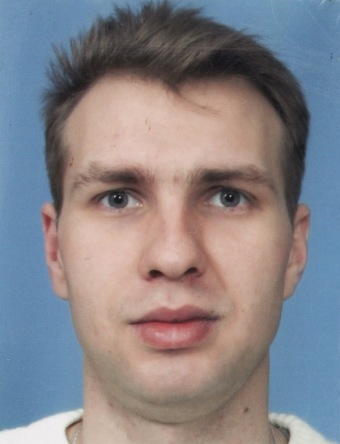 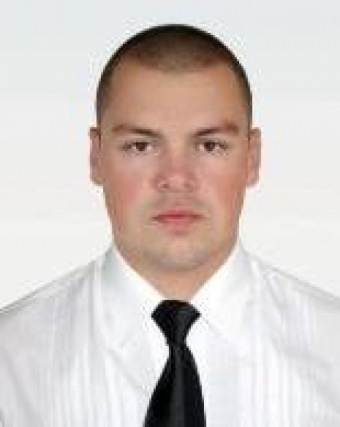 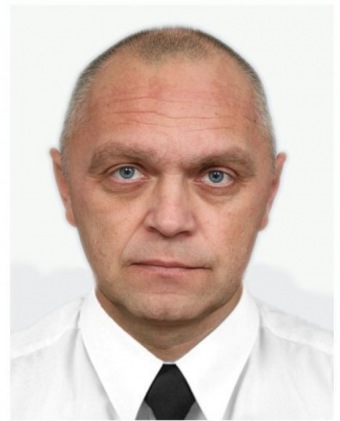 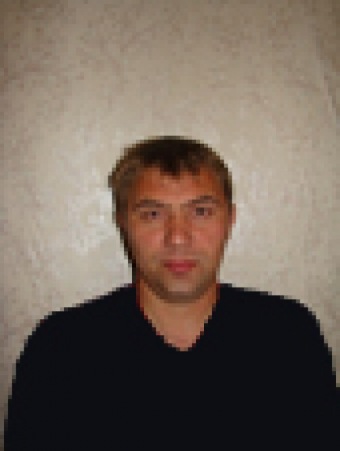 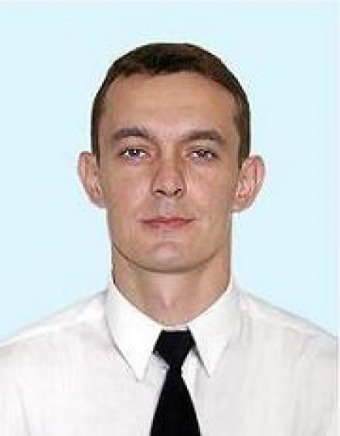 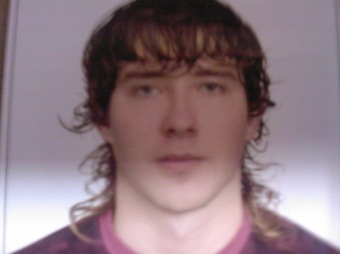 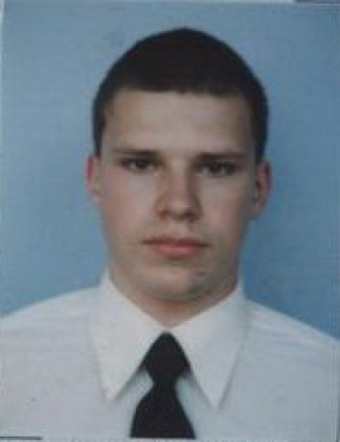 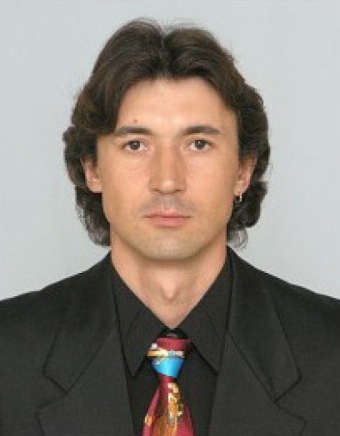 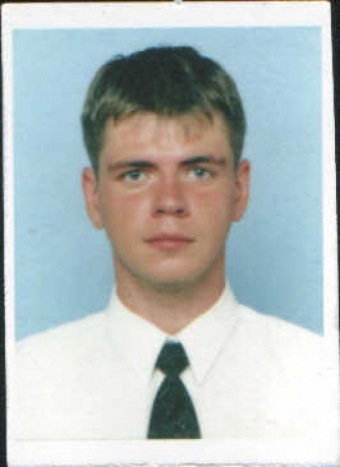 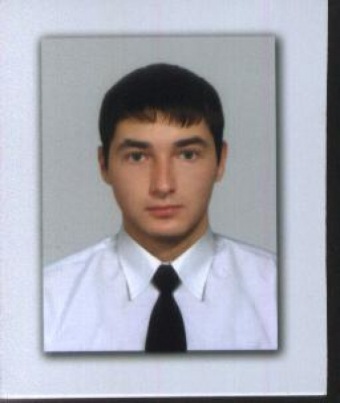 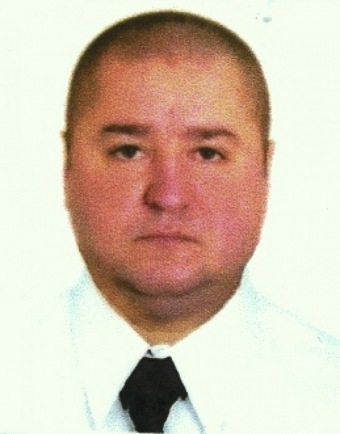 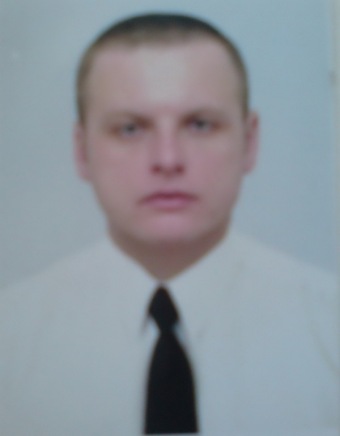 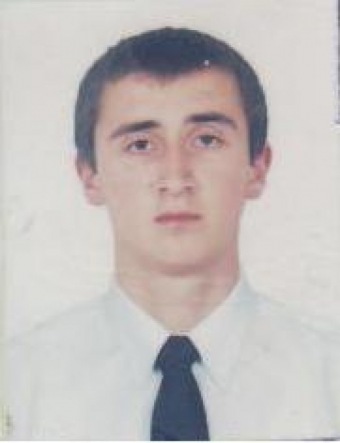 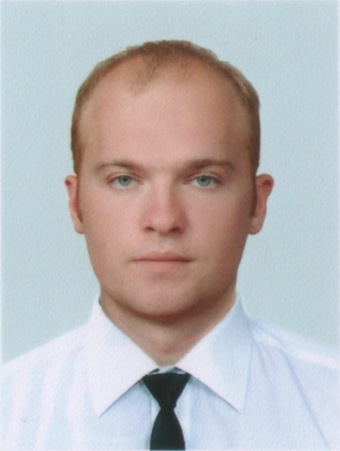 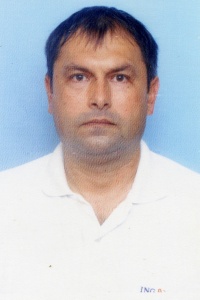 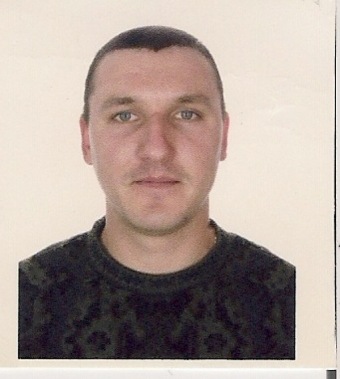 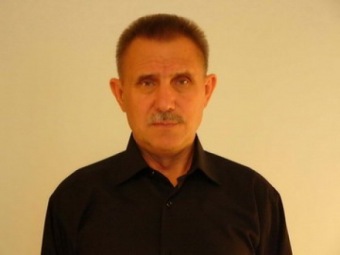 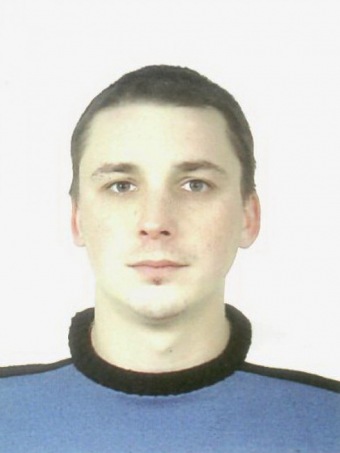 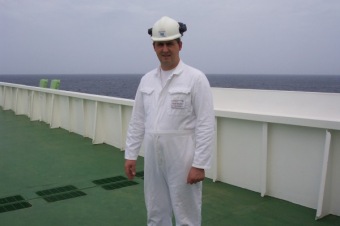 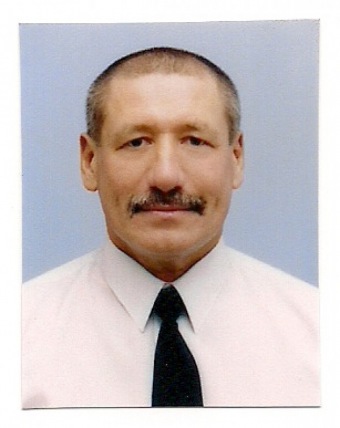 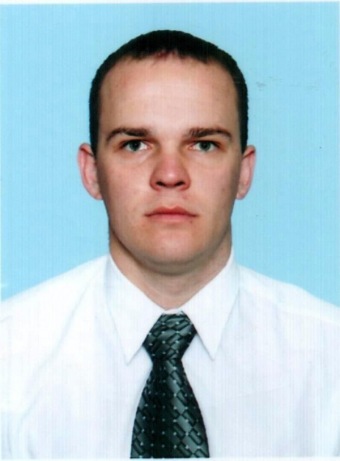 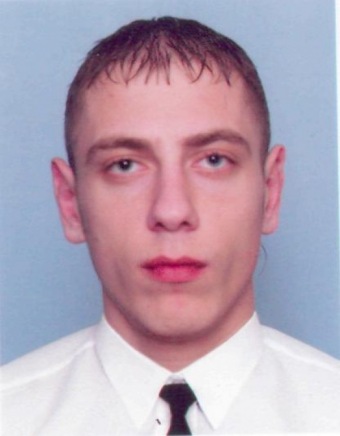 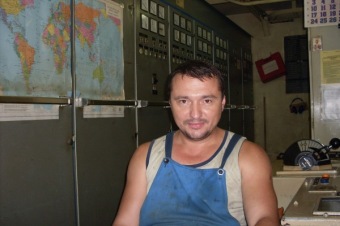 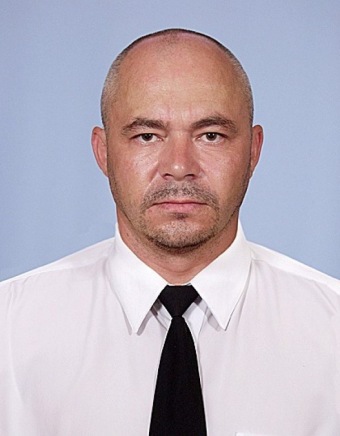 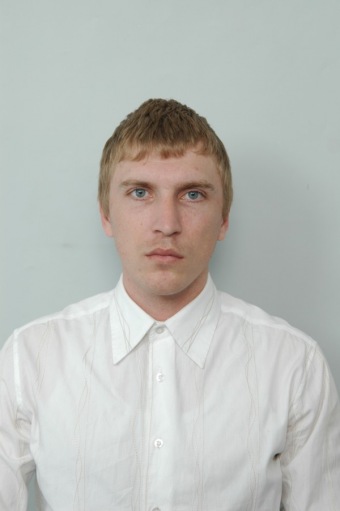 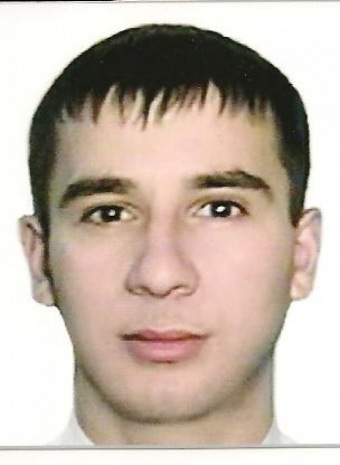 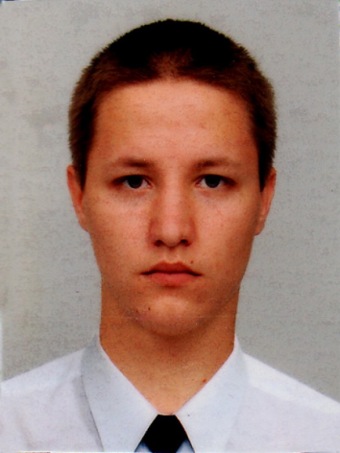 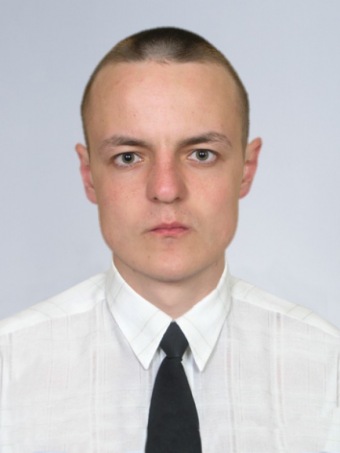 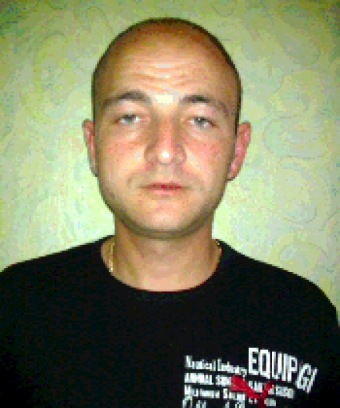 